Your recent request for information is replicated below, together with our response.What percentage of employees are from BAME background with breakdown by ethnic minority.I can first advise you that due to some ethnic origin categories having very small numbers, they have been categorised as follows.BME - Mixed or Multiple Ethnic Group, Asian Pakistani, Asian Indian, Asian Bangladeshi, Asian Chinese, Asian Other, African, African Other, Caribbean, Black, Caribbean or Black Other, Arab and Other Ethnic Group. White Minority - White Irish, White Gypsy/Traveller, White Polish and White Other.All Other White British - White English, White Northern Irish, White Welsh and White Other British.On that basis the following table shows the Race Profile for (all) Police Officers and Police Staff as at 31/03/2022:The following table shows the Race Profile for police officers in the ranks of Sergeant and above as at 31/03/2022:Associated data is published on an annual basis (ensuring anonymity of staff) via the following link:  Equality and DiversityIf you require any further assistance please contact us quoting the reference above.You can request a review of this response within the next 40 working days by email or by letter (Information Management - FOI, Police Scotland, Clyde Gateway, 2 French Street, Dalmarnock, G40 4EH).  Requests must include the reason for your dissatisfaction.If you remain dissatisfied following our review response, you can appeal to the Office of the Scottish Information Commissioner (OSIC) within 6 months - online, by email or by letter (OSIC, Kinburn Castle, Doubledykes Road, St Andrews, KY16 9DS).Following an OSIC appeal, you can appeal to the Court of Session on a point of law only. This response will be added to our Disclosure Log in seven days' time.Every effort has been taken to ensure our response is as accessible as possible. If you require this response to be provided in an alternative format, please let us know.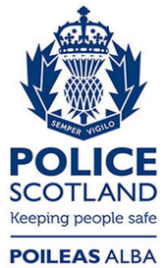 Freedom of Information ResponseOur reference:  FOI 23-0056Responded to:  xx January 2023Ethnic OriginPolice Officers - % / No.Police Officers - % / No.Police Staff - % / No.Police Staff - % / No.White Scottish79.50%1354784%4621All Other White British8.44%14397%395White Minority2.21%3761%78BME1.62%2762%104Choose not to Disclose6.86%11694%200Not Recorded1.37%2332%86Ethnic OriginPolice Officers  (Sgt and above) - % / No.Police Officers  (Sgt and above) - % / No.White Scottish80.97%3093All Other White British8.12%310White Minority1.41%54BME1.20%46Choose not to Disclose8.17%312Not Recorded< 1%5